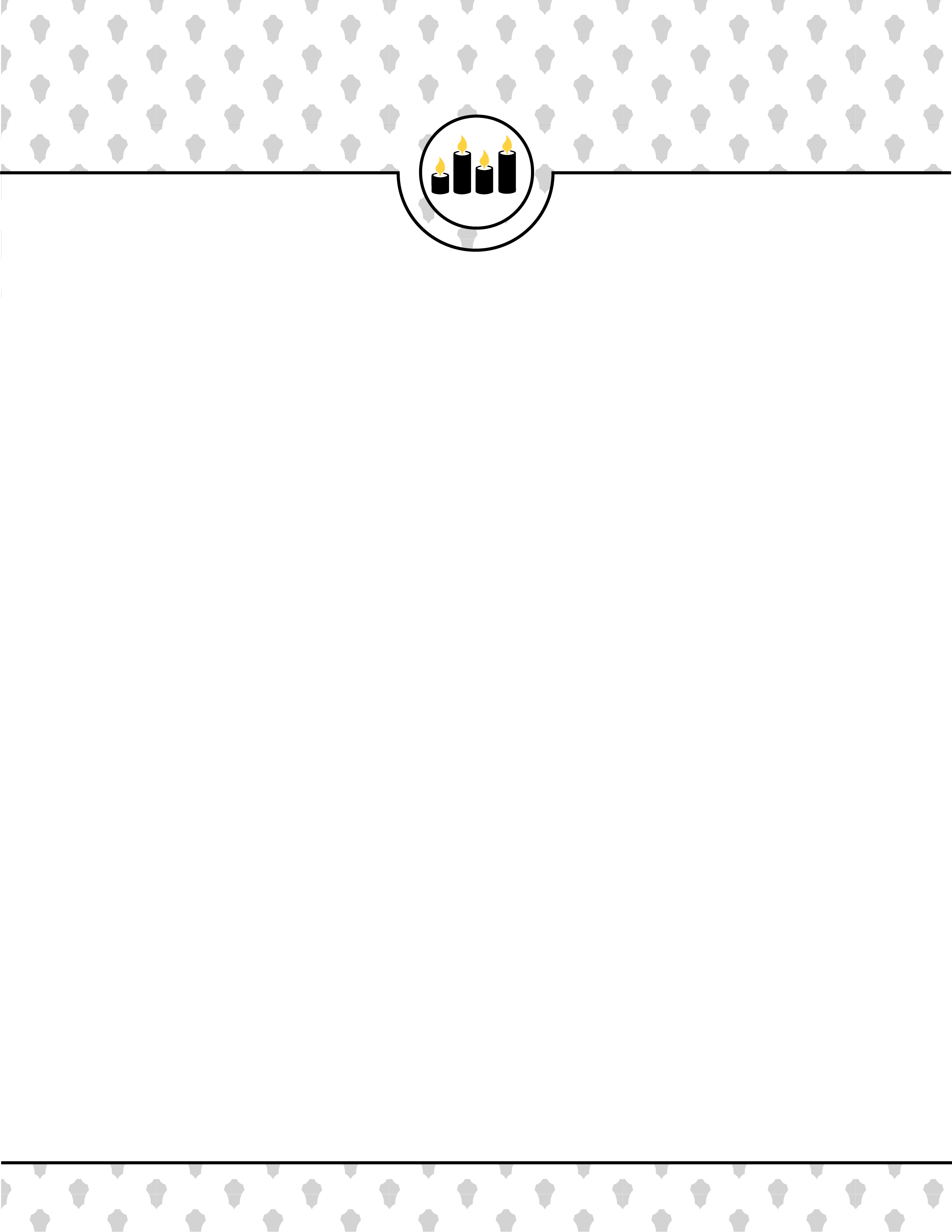 SAMPLE PARENT LETTER(Date)Dear Parents:We are pleased to inform you that, because your child has demonstrated outstanding academic achievement, exemplified worthy character, and maintained a commendable attitude (throughout the school year/this semester), he/she is cordially invited to join the National (Junior/Senior) Beta at (School Name).National Beta is the largest independent, non-profit, educational youth organization in America and prepares today’s students to be tomorrow’s leaders. The organization recognizes high academic achievement, promotes character and social responsibility, encourages service involvement to school and community, fosters leadership skills, and provides settings for your child to develop interpersonal relationship skills.Enclosed you will find an invitation that will tell you more about the benefits of membership in National Beta and the membership agreement. National Beta is for qualifying students in grades 4-12. There is a$15 national fee for each division:Elementary (grades 4-5)Junior (grades 6-8)Senior (grades 9-12)(Optional - Our school has opted to add an additional $ 	to assist in funding our club activities.) All members will receive a certificate, membership card, lapel pin, and diploma seal for graduating seniors. Your child’s membership fee of $ 	and signed membership agreement will be due by (date).(Include optional information about induction ceremony – date, time, location, required dress, etc.).Club meetings will be held (weekly, bi-monthly), on (day of the week) at (time) in (location). Each student must attend a minimum of (#) meetings to remain an active member. (Optional)Congratulations on the achievement of your child! I look forward to an exciting year filled with activities and experiences that will continue to strengthen and build each student throughout his/her school years and life ahead.Sincerely,(Sponsor and/or Principal Name)